Муниципальное бюджетное общеобразовательное учреждение                                 Авдеевская средняя общеобразовательная школа«Согласовано»                                	  	«Согласовано»                                «Утверждаю»                                               на заседании ШМО                           		«___»  _______2011 г                     «___» _______2011 г.                                            учителей естественно -                  		Зам директора по УМР                 Директор школы                           научного  цикла                     	     	 	 ____________                                ______________                               «___» _________2011 г.                          	  /Кудашкина М.Н./                     /Гулькина Р.Д./                                   Протокол №2 от 11.10.2011г ШМО                                                                                                                              Руководитель ШМО                                                                                                                                                                                _____________                                                                                                                                                         /Курносова Т.А./Школьный этап всероссийской олимпиады  школьников по математике.                                                                                                           (среднее звено)								Разработала Курносова                                                              							Татьяна Анатольевна                                  							учитель математики                                                                             								МБОУ Авдеевской СОШ2011 годВ соответствие с методическими рекомендациями по  разработке заданий для  школьного этапа всероссийской олимпиады школьников по математике мною был подобран материал для проведения школьного этапа всероссийской олимпиады школьников по математике, разработаны критерии оценивания и отбора победителей и призёров.	Варианты содержат по 5  задач разной сложности. Темы для отбора заданий были предложены в рекомендации управления образования.	Ниже привожу эти темы. Хочу сказать, что предложенные рекомендации очень помогли мне в отборе нужных задач из огромного диапазона математических заданий. Победитель должен набрать не менее 50% баллов, призёр  5 классЧисловые ребусыЗадачи на разрезание, переливание, взвешиваниеЛогические или текстовые задачиОтветы:1. (99 — 9) : 9 + ( 99 — 9) = 102. 1шаг. Налить 4 литра, перелить в 5 л.ведро.  шаг. Налить 4 л,  перелить 1 литр в 5 л. Ведро. В 4-х литровом ведре останется 3 литра.3. Можно. 50:3= 16 ост.2, значит как минимум 1 завод  поставят в магазин не менее 17 ящиков гвоздей.4. 603 страницы 5. 15 человек.6 классЧисловые ребусыЗадачи на составление уравненийСвойства геометрических фигурЛогические или текстовые задачиЧётностьОтветы: 1. 6823+6823=13646                                                                                                     2. 60 и 20                                                                                                                                 3.4. Сестра просила 4 ореха, брат дал 16 орехов.                                                                         5. 197 классЧисловые ребусыЗадачи на составление уравненийДелимость натуральных чиселЗадачи на  переливание, взвешивание.Логические задачиОтветы: 1. 55                                                                                                                                     2.  37,5 км/ч3. 3014. Поставить одновременно двое часов, когда пройдёт 7 минут, а на вторых песка останется на 4 минуты, поставить варить яйца, затем часы вновь перевернуть на 11 минут. 5. 1 место – 1 ученик, 2 место -2 ученика, 3 место – 2 ученика8 классПреобразование алгебраических выражений.Построение графиков функцийОсновные элементы треугольникаДелимость натуральных чиселЛогические задачи.Ответ: 1. 222. k=2 и  b=-6,  k =-2 и b=6.3.4. 19.5.Например:  Федора Надеждьевна Евгенова9 классДелимостьКвадратный трёхчлен и его свойстваПреобразование алгебраических выраженийОсновные элементы треугольникаЛогические (комбинаторные задачи)Ответ : 1. Делим на ав, получаем 10101, а это число делится на 3 и на 7.2. 3.14.205. Белова – красное, Краснова – чёрное, Чернова – белое.Победитель должен набрать не менее 50% баллов, призёр должен решить не менее 2 задач.№ЗаданиеКол-вобаллов19999999=100                                                                                     Расставьте скобки и математические знаки. 22Используя два ведра вместимостью 5 л и 4 л, наберите из водопроводного крана 3 л воды. 23Три завода выпускают гвозди одного типа и поставляют их в один и тот же магазин. В очередной раз в магазин пришла партия из 50 ящиков гвоздей, но сколько ящиков привез каждый завод неизвестно. Покупателю нужно купить 17 ящиков гвоздей обязательно одного завода. Сможет ли он это сделать?34Количество цифр, потребовавшихся для нумерации всех страниц энциклопедического словаря, не превосходит 2000 (первая страница имеет номер 1). Если бы в словаре было на одну страницу больше, то это количество превысило бы 2000. Сколько страниц в словаре? 4512 человек участвовало в конкурсе певцов, 3 человека в конкурсе певцов и в конкурсе чтецов. Хотя бы в одном из этих конкурсов участвовало 26 человек. Сколько человек участвовало в конкурсе чтецов?4№ЗаданиеКол-вобаллов1В следующем ребусе каждая буква обозначает определённую цифру (разные буквы – разные цифры). Исследуйте, какие цифры могли быть написаны изначально.один + один = много12В сталелитейном цехе в 3 раза больше рабочих, чем в модельном цехе. Когда со сталелитейного цеха уволилось 5 человек, а в модельный цех приняли 35 человек, то в цехах стало поровну рабочих. Сколько рабочих было в каждом цехе?23Четыре грани кубика окрашены не засыхающей краской так, как показано на рисунке. Какой след оставит кубик на листе бумаге, если его переворачивать без скольжения вправо из положения слева три раза на 90°?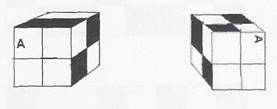 44— Ты поверишь, Наташа, — сказал Саша сестре, — я сейчас с одного куста сорвал 64 ореха! 
— Дай мне хоть четверть твоей четверти орехов, — попросила сестра, — тогда поверю. 
— Думаешь, мне жалко? На, возьми половину моей половины орехов, — ответил брат и отсчитал ей орехи. 
Сколько орехов попросила сестра? Сколько орехов дал ей Саша?45Вдоль улицы стоят 100 домов. Мастера попросили изготовить номера для всех домов от 1 до 100. Чтобы выполнить заказ, он должен запастись цифрами. Не пользуясь карандашом и бумагой, подсчитайте в уме, сколько девяток потребуется мастеру?3№ЗаданиеКол-вобаллов1Квадрат числа состоит из цифр 0,2,3,5. Найти его.22Автомобиль из A в B ехал со средней скоростью 50 км/ч., а обратно возвращался со скоростью 30 км/ч. Какова его средняя скорость?43Водяной построил кикимор в колонну по 4, но при этом кикимора Дуся осталась лишней. Тогда водяной построил кикимор в колонну по 5. И снова Дуся осталась лишней. Когда же и в колонне по 6 кикимора Дуся в осталась лишней, водяной посулил ей болото вне очереди, после чего в колонне по 7 Дуся нашла себе место и никого лишнего не осталось. Какое наименьшее количество кикимор могло быть у водяного?34Имеются два типа песочных часов. Одни отмеряют 7 минут, другие 11 минут. Как с помощью этих часов отмерить 15 минут, чтобы сварить вкрутую яйцо?45Пять участников олимпиады стали ее победителями, набрав по 15, 14 и 13 баллов и заняв соответственно первое, второе и третье места. Сколько участников завоевали каждое призовое место, если вместе они набрали 69 баллов?3№ЗаданиеКол-вобаллов1Дана дробь 37/63. Какое число нужно вычесть из её числителя и прибавить к знаменателю, чтобы после сокращения получилась дробь 3/17.22График  функции y=|kx + p|   проходит  через  точку А (4;  2) и  часть его параллельна  прямой   3у — 6x = 4.  Каковы  могут быть значения коэффициентов k и р?  Постройте график этой функции.33Как разрезать произвольный треугольник на три такие части, из которых можно сложить прямоугольник? 24Петя подарил каждому из своих друзей одинаковое количество почтовых марок. Сколько друзей у Пети, если всего подарена 361  марка и у Пети меньше 200 друзей?25Из букв имени, отчества и фамилии «Федорова Надежда Евгеньевна» нужно составить новое имя, отчество и фамилию. (Нужно использовать все буквы столько раз, сколько они встречаются, и не использовать никаких других.)3№ЗаданиеКол-вобаллов1Докажите, что число  делится на 21.22Решите неравенство: 6х2+|х|-5<0.33Преобразовать вражение :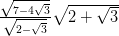 34В прямоугольном треугольнике  АВС угол С равен 900, sinА=5/13, АС = 48. Найти ВС. 25Три девочки Белова, Краснова, Чернова одеты в белое, красное, черное платья, причем, ни у одной из них цвет не совпадает с фамилией. Девочка в белом платье и Чернова родились в один день.  Кто в какое платье одет?3